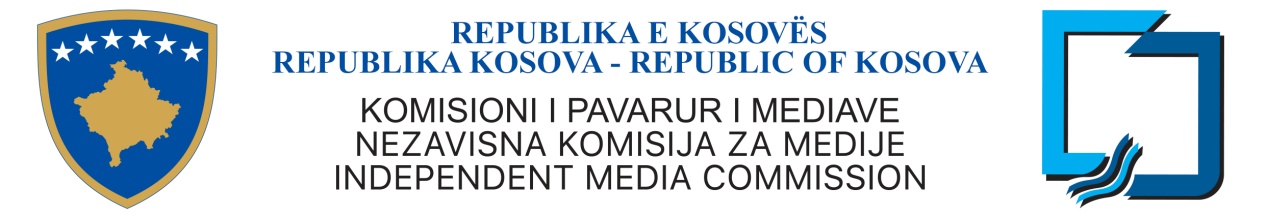 U skladu sa Zakonom Br. 03/L-149 o Civilnoj Službi Republike Kosova, Uredba Br. 02/2010 o Proceduri Regrutiranja u Civilnoj Službi , Nezavisna Komisia za Medije objavlja, KONKURSNaziv radnog mesta :  Pravni službenik 2Odelenje: Pravno OdelenjeMesečna plata bruto: 521.51 €Vremenski rok imenovanja:  Pozicija Kariere Broj referencije: 1808/959/ADM/n.aRadno mesto: PrištinaRadovi i odgovornosti:Vrši registraciju i procesiranje žalbi koje su podnesene od javnosti i od licenciranihVodi registar tretiranih slučajeva prema žalbama;  Vrši neophodnu zakonsku analizu za pripremu dokumentacije slučajeva koji će biti prikazani kao preporuke pred komisijom i odborom za žalbeObezbeđuje tok i poštovanje rokova određenih u skladu sa primenjivim zakonom tokom obrade žalbi;  Vodi evidenciju slučajeva za izvršenje u postupcima izvršenja od strane odgovarajućih institucija;Izrađuje pismenu komunikaciju sa licenciranima prema potrebi i pod nadzorom rukovodioca divizijePomaže diviziji u pripremi sastanaka i sednica odbora za žalbe  Asistira diviziji u pripremi materijala za zastupljanje na sudovima Kosova radi rešavanja sporova u korist NKM-a;Pod nadzorom rukovodioca divizije podržava sve jedinice izvršne kancelarije u svim pravnim pitanjima pružanjem analiza, saveta i pravnih uputstva itd.Uslovi za ućešće na regrutaciji2(dve) godine radno iskustva; Obrazovanja koje se zahteva:Diplomirani pravnik; Veštine, iskustvo i druge osobine koje se zahtevaju.Poznavanje domaćeg zakonodavstva u oblasti medija; Dobre veštine u izradi pravnih, analitičkih, komunikacijskih dokumenata i timskog rada;Sposobnost za rad unutar vremenski ograničenih rokova;Poznavanje rada na računaru za potrebe izvršenja radnih zadataka i odgovornostiPoželjno poznavanje engleskog jezikaSpecifični zahtevi“Kosovska javnana služba je u službi svih ljudi na Kosovu, i prima aplikacije muškaraca i žena iz svih Kosovskih zajednica“Manjinske zajednice i njihovi pripadnici imaku prava da budu predstavljeni proporcionalno na organima Javne službe na lokalnom i centralnom nivou, kao što je naznačeno i Čl. 11, paragraf 3 Zakona Br.03/L-149 o Javnoj Službi Republike Kosovo. Rok za konkurisanje počinje od 31.08.2018 do 14.09.2018, do 16:00 ćasovaPrimljeni zahtevi nakon zatvaranja konkursa nece biti prihvacene. Uz aplikaciju se treba priložiti sledeća propratna dokumentacija: popunjeni obrazac za aplikaciju, dokazi o obrazovnim i stručnim kvalifikacijama, dokazi radnog iskustva, i dve reference. Ne kompletirani zahtevi mogu biti odbijene.  U slučaju velikog broja dobijenih zahteva, bice pozvani samo kandidati koji su usli u uzi izbor.Prijava zahtevaNezavisna Komisija za Medije Ulica Perandori Justinian br.124. Gradić Pejton 10 000 Pristina , Kosovae-mail ; info@kpm-ks.org Web: www.kpm-ks.org